Spinning QuadrantsAll linear equations can be written in the form In this game, you will play in a group of 2 to 4 people.When it is your turnYou will spin both spinners Each player picks a quadrant starting with the player whose turn it is and moving clockwise around the table. Two players may not pick the same quadrant. Use the m and b to make an equation and graph it on the calculator. If the graph does go through the quadrant you picked, you get a point.       m							by =           x  +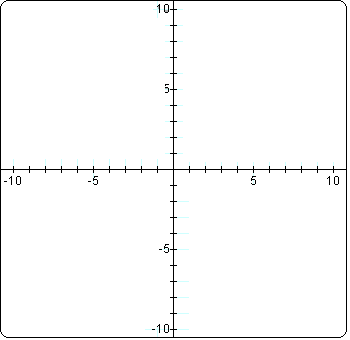 